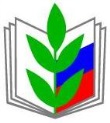 ПРОФСОЮЗ РАБОТНИКОВ НАРОДНОГО ОБРАЗОВАНИЯ И НАУКИ РОССИЙСКОЙ ФЕДЕРАЦИИ(ОБЩЕРОССИЙСКИЙ ПРОФСОЮЗ ОБРАЗОВАНИЯ)Курская областная организацияПрезидиум областной организации профсоюзаПОСТАНОВЛЕНИЕО проведении областного профсоюзного конкурса «Лучшая первичная профсоюзная организация»Металиченко С.С.В целях активизации и повышения эффективности деятельности первичных профсоюзных организаций по защите социально-экономических и трудовых прав и интересов членов профсоюзов, изучения и внедрения передового опыта профсоюзной работы лучших первичных профсоюзных организаций, содействия организационному укреплению, повышения авторитета профсоюзов и мотивации профсоюзного членства, сохранения и увеличения профсоюзного членства, Президиум обкома профсоюзаПОСТАНОВЛЯЕТ:Провести в 2018 году областной профсоюзный конкурс «Лучшая первичная профсоюзная организация» (далее – Конкурс).Утвердить Положение, состав организационного комитета Конкурса (приложения № 1,2).Местным организациям и первичным профсоюзным организациям областного подчинения в соответствии с Положением  о проведении Конкурса организовать и провести первый этап и предоставить в срок до 01 ноября 2018 года лучшие конкурсные материалы для участия во втором этапе Конкурса.Ведущему специалисту обкома профсоюза Жилиной Е.А. обеспечить информационное сопровождение Конкурса.Гл. бухгалтеру обкома Профсоюза Крутых В.А. предусмотреть в смете доходов и расходов на 2018 год затраты на организацию и проведение Конкурса.Координацию проведения Конкурса и контроль за выполнением настоящего постановления возложить на зам. председателя Металиченко С.С.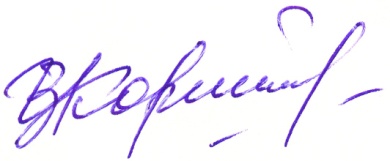 Председатель обкома профсоюза                                              И.В. КорякинаПриложение №1к постановлению президиума обкома профсоюза№     от 26.04.2018г.П О Л О Ж Е Н И Ео проведении областного профсоюзного конкурса «Лучшая первичная профсоюзная организация»Областной профсоюзный конкурс «Лучшая первичная профсоюзная организация» (далее - Конкурс) проводится Курским областным комитетом Общероссийского Профсоюза образования.1. Цели и задачи Конкурса	1.1. Активизация и повышение эффективности деятельности первичных профсоюзных организаций по представительству и защите социально-экономических прав и интересов работающих.	1.2. Повышение уровня профессионализма профсоюзных кадров и актива, изучение и внедрение передового опыта профсоюзной работы.	1.3. Выявление новых форм работы профсоюзных организаций в рамках социального партнёрства, обобщение и пропаганда положительной практики работы.	1.4. Содействие организационному укреплению, повышению авторитета Профсоюза, мотивации профсоюзного членства.	3. Сроки и условия проведения Конкурса2.1. Конкурс проводится в период с 26 апреля по 01 ноября 2018 года.2.2. Для проведения Конкурса президиум обкома профсоюза утверждает состав организационного комитета.2.3. В Конкурсе принимают участие первичные профсоюзные организации, в том числе студенческие с предоставлением материалов по показателям работы со студентами. Местные организации определяют лучшие работы, представленные членскими организациями, и направляют их в оргкомитет Конкурса.2.4. Участники конкурса должны иметь охват профсоюзным членством не менее 75% от общей численности работающих (студентов) в данной организации.2.5. Организационный комитет рассматривает представленные конкурсные материалы участников и определяет победителей Конкурса по следующим номинациям:- лучшая первичная профсоюзная организация  с численностью работников до 100 человек;- лучшая первичная профсоюзная организация с численностью работников от 101 до 300 человек;- лучшая первичная профсоюзная организация  с численностью работников свыше 300 человек;- лучшая студенческая первичная профсоюзная организация.2.6. Конкурсные материалы должны содержать следующие документы:- постановление выборного коллегиального профсоюзного органа об участии в Конкурсе;- заявку на участие в Конкурсе (Приложение 1); - основные показатели работы ППО в соответствии с оценочными критериями (Приложение 2);- справку о деятельности ППО с указанием перечня основных мер и мероприятий, осуществлённых ППО, её выборными органами по защите социально-трудовых прав членов Профсоюза, выполнению собственных постановлений, решений вышестоящих профорганов, их практические результаты,  другие материалы (в том числе фото), характеризующие деятельность первичной профсоюзной организации и т.д. 2.7. Ответственность за полноту и достоверность конкурсных материалов и прилагаемой информации несет председатель ППО. Все документы заверяются подписями председателя ППО, печатями ППО (при наличии).2.8. Конкурсные материалы направляются по адресу: 305001, г. Курск, ул.  Дзержинского, д.53, каб.17.3. Подведение итогов3.1. Организационный комитет анализирует предоставленные участниками Конкурса материалы и определяет в каждой из четырех номинаций лучшие ППО, набравшие наибольшее количество баллов.3.2. Организационный комитет самостоятельно определяет регламент своей работы. В целях более объективной оценки он вправе дополнительно изучить ситуацию непосредственно в каждой конкретной ППО – участнице Конкурса. 5. Награждение победителейПобедители в каждой номинации награждаются дипломами Конкурса «Лучшая первичная профсоюзная организация». Работы победителей передаются на областной этап Конкурса, организуемый Союзом «Федерация организаций Профсоюзов Курской области». Приложение 1Заявкана участие в областном профсоюзном конкурсе«Лучшая первичная профсоюзная организация»Приложение 2Таблица основных показателейППО ______________________________________________________(наименование профсоюзной организации)участника областного профсоюзного конкурса «Лучшая первичная профсоюзная организация»  Приложение №2к постановлению президиума обкома профсоюза№     от 26.04.2018г.СОСТАВорганизационного комитета областного профсоюзного конкурса«Лучшая первичная профсоюзная организация»    26 апреля  2018 г. г. Курск          № 16№Сведения об участнике конкурсаЗаполняетучастник конкурса1.Полное наименование первичной профсоюзной организации2.Полное наименование вышестоящей территориальной профсоюзной организации.3.Ф.И.О. (полностью) председателя первичной профсоюзной организации.4.Численность работников (студентов) в организации5.Численность членов Профсоюза6.Адрес расположения первичной профсоюзной организации, контактный телефон, адрес электронной почты.7.Перечень прилагаемых документов (справка о деятельности ППО, копии плана работы профкома, статотчетов и др.)№ПоказательДанные показателяв первичной организацииза 2017 год(заполняется конкурсантом)Оценка показателя (баллы)(заполняется конкурсной комиссией)1.Состояние профсоюзного членства	100%до 90%до 80% 5312.Динамика профсоюзного членства за 1 год (копии формы статистических отчетов за 2016 и 2017 годы)% роста за 1 год+1 балл за каждый процент роста/снижения3.Количество вышедших из Профсоюза по собственному желанию / вновь вступивших в 2017 годуНаличие личных заявлений+1 балл за каждый случай выхода / вступления4.Состояние учета членов Профсоюзаучет в соответствии с     требованияминеполный учет отсутствие учета 5305.Наличие комиссий профкомаесть (+1 балл за каждую комиссию)нет506.Наличие плана работы профкома и его комиссий(предоставляется копия плана работы профкома за 2017 год и отчета о его выполнении)наличие плана с отражением в нём всех основных направлений деятельностиналичие плана с частичным отражением в нём основных направлений деятельностиотсутствие плана 5307.Проведение профсоюзных собраний, конференций (предоставляются копии протоколов)не реже кол-ва, предусмотренного Уставом Профсоюза реже кол-ва, предусмотренного Уставом Профсоюзане проводятся5308.Наличие утвержденного кадрового резерваимеетсяотсутствует509.Проведение заседаний профкома   (предоставляются  копии 3-4 протоколов)4 раза и более в год в соответствии с планомэпизодически по мере необходимостине проводятся53010.Контроль за исполнением решенийрешения ставятся на контроль (в каких формах)  решения иногда контролируются                         решения не контролируются                                 53011.Участие в коллективных акциях профсоюза(фото)активное с высокой явкой членов профсоюза участвуют только члены профкома участвует только председатель организациине участвуют531012.Наличие и оформление профсоюзного уголка(фото)наличие и систематическое обновление информационного уголка наличие и редкое обновление информационного уголкаотсутствие информационного уголка       53013.Информирование членов профсоюза в сети Интернет(ссылка на действующий сайт или страницу ППО на сайте предприятия, организации, учреждения, в социальной сети), актуальность представленной информации (обновление)обновление свыше раза в неделюобновление раз в неделюобновление раз в месяцобновление раз в полгода и режеотсутствие информирования членов профсоюза в сети Интернет5431014.Подписка на периодические информационные профсоюзные издания (копии квитанций)Наименования изданий:1.2.5 баллов за каждое издание15.Наличие собственных информационных продуктов(листки, бюллетени, появление в СМИ (публикация информации о деятельности в других изданиях, выступление по телевидению, радио)) (прилагаются)имеется (наименование)отсутствует 5 баллов за каждый вид издания, публикации16.Использование профсоюзной символики (примеры, фото)используется  не используется3017.Обучение профсоюзного актива (примеры проведенных занятий с профактивом)проводится систематически проводятся по мере необходимостине проводится53018.Наличие Школы профсоюзного активаорганизована, работает в соответствии с планомотсутствует5019.Коллективный договор (КД)принят и зарегистрирован в стадии разработки    отсутствует   53020.Качество КДналичие реальных социальных гарантий и льгот сверх предусмотренных законодательством, в том числе по обеспечению прав женщин и молодежи, формальный КДЗа каждый вид гарантии – 1 балл021.Выполнение отраженных в КД социальных гарантий и льгот сверх предусмотренных законодательством в 2017г.Перечень выполненного:До 10 баллов22.Работа профкома по контролю за соблюдением работодателем трудового законодательства(примеры)плановое проведение работыпроводится по заявлению членов профсоюзане проводится 53023.Наличие в профкоме уполномоченных по охране трудаимеютсяотсутствуют3024.Работа профкома по контролю за соблюдением работодателем  законодательства об охране труда (примеры)плановое проведение работыпроводится по заявлению членов профсоюзане проводится 53025.Финансовая работа, выполнение сметы профсоюзного бюджета(предоставляются копии: финансового отчета, сметы) расходы соответствуют сметесущественное отклонение расходов от сметы3126.Соблюдение процентов отчисления профвзносов вышестоящей организациисоблюдаетсяне соблюдается5027. Наличие в смете расходов:на обучениена культурно-массовую работуна оздоровление11128.Организация работы профкома с молодежьюсистематическая работа                              эпизодическая работаотсутствие работы53029.Наличие в составе профсоюзного комитета молодежи до 35 летимеетсяотсутствует3030.Наличие молодежного советаимеетсяотсутствует5031.Состояние культурно-массовой и спортивно-оздоровительной работы, работы с детьми членов профсоюза (примеры, фото)плановое проведение мероприятийэпизодическое проведение мероприятий       мероприятия не проводятся53032.Участие профкома в организации оздоровления детейучаствует в оформлении путевокчастичное финансированиене участвует 53033.Участие профкома в организации санаторного оздоровления работниковучаствует в организации оздоровлениячастичное финансирование из бюджета профкомане участвует53034.Организация работы с ветеранамипроводитсяотсутствует	30Корякина И.В.председатель обкома профсоюза, председатель оргкомитетаЧлены комиссииЧлены комиссииЧлены комиссииМеталиченко С.С.зам. председателя обкома профсоюзаАнтопольский К.В.правовой инспектор труда обкома профсоюзаУжакина З.А.главный специалист обкома профсоюза Жилина Е.А.Ведущий специалист обкома профсоюза, секретарь оргкомитетаКобцева О.В.Внештатный правовой инспектор Курского горкома ПрофсоюзаОсипова Т.С.заведующий отделом правозащитной работы - главный правовой инспектор труда аппарата Федерации